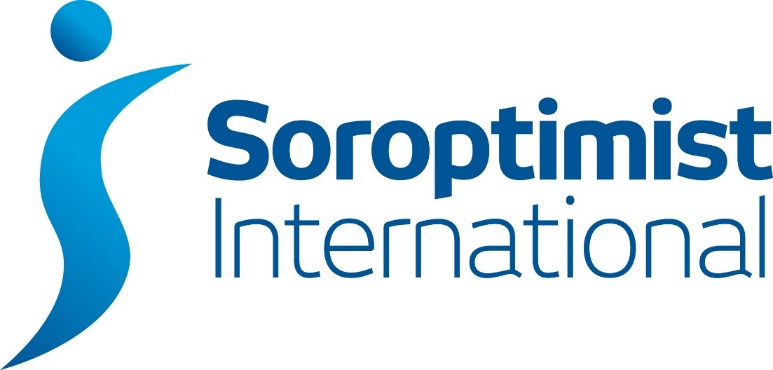                                London Chilternswww.sigbi.org/london-chilterns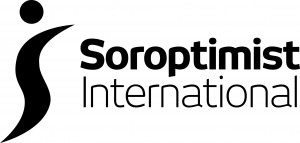 Nov 2022 Dear DiaryMonthly Bulletin from SI London Chilterns Region “The Chilterns Challengers” Shared Presidents’ Message for the Year is “The Future is Ours to Challenge”.Please keep on sending details of your events for us to share.Please email any entries for the next edition to: silondonchilterns@hotmail.com by 29 Nov 2022 – plus anything for the SILC website. 25th of Every Month is Orange Day – UKPAC https://sigbi.org/ukpac UKPAC has joined the UNiTE campaign to mark the 25th of each month as “Orange Day”, a day to raise awareness and take action to end violence against women and girls. https://www.unwomen.org/en/what-we-do/ending-violence-against-women/take-action/unite   As a bright and optimistic colour, orange represents a future free from violence against women and girlsUKPAC has produced posters, postcards and badges which have been sent to Clubs – please email silondonchilterns@hotmail.com if not received. Media info will be sent from UKPAC to Clubs for each month via Region Programme Action Officer Pam Robertson.The October Theme is spiking.SILC RegionSat 5 Nov – SILC Regional Development Group and Club Call 10- 11.30am on Zoom – details have been sent to Clubs – 1 person from each Club (at least) please. What are the challenges and opportunities for Clubs and the Region? This is your chance to be part of the solution and plan for our future together. Any problems accessing the call please email/call/text Jane Slatter pinkyslatter@hotmail.com or 07834345796Sat 10 Dec - SILC Region Meeting/Conference and Celebration of Human Rights Day - 10am to 1pm on ZoomWe are delighted to announce our two excellent confirmed speakers: Major Kathy Betteridge, Director for Anti Trafficking and Modern Slavery, National Lead from the Salvation ArmyChris Green OBE, founder of the White Ribbon & Co Founder of Male Allies Challenging Sexism; Chris was awarded his OBE for Services to Equality SI Hertford & District www.sigbi.org/hertford-and-district Fri 18 Nov Annual Quiz Night – not to be missed! 7.15pm for 7.45pm StartWodson Park, Wadesmill Road, Ware, SG12 0UG Tickets £15.00p includes supperBar available (No Bring Your Own) Raffle Proceeds in aid of: Herts Equality CouncilPlease Email Anne Miles for booking info contrannie@btopenworld.com SI St Albans & District www.sigbi.org/st-albansMon 14 Nov – 7.30pm – 9.30pm Greenwood URC – Celebrate St Albans becoming a Toilet Twinned City with VIP Guests –  more information nearer the time…. If you have a Toilet Twinning Certificate please bring it with you! NB 19 Nov is World Toilet Day. Just email sistalbans@hotmail.com  so we can book you a place.Sat 25 Nov to Fr 16 Dec - Join SI St Albans & District’s Orange the World Campaign – 16 days of activism to end gender based violence. See the website for information: https://sigbi.org/st-albans-and-district/2022/orange22/ or email sistalbans@hotmail.com Sat 3 Dec – Big Orange Party – Fundraiser at Hatfield Social Club 7pm to 11.30pm. This is an event for all ages, so please share with friends and family and let's have some orange fundraising fun!Ticketed event – £12, book now! Please visit the website for all the info sigbi.org/st-albans/orange-party #OrangeTheWorldHerts and click here to book on Eventbrite:https://www.eventbrite.co.uk/e/big-orange-party-tickets-417464255827
Looking further ahead…..Sat 11 Mar 2023 - SILC Region Meeting/Conference and Celebration of International Women's Day - 10am to 4pm in person in London In London - venue TBC more details will be available nearer the time.Sat 10 Jun 2023 -  SILC Region Meeting/Conference 10am to 1pm on Zoom.Soroptimist International Thu 27 – Sun 29 July 2023 SI Convention Dublin “Challenge the Future” sidublin2023.com “Early Bird” booking by 21 Jan.Sat 7 Oct 2023 -  SILC Region AGM/Conference 10am to 1pm on Zoom.Monthly Meeting Details of the Clubs in SI London Chilterns RegionNB Since COVID Clubs are holding a mix of Online and Face to Face Meetings – please contact the Club directly to confirm any arrangementsSI Aylesbury & District, www.sigbi.org/aylesbury 1st Wednesday at 6.30pm Either by Zoom or at a members House in Aylesbury.Chartered 14th June 1958SI Bedford, www.sigbi.org/bedford 3rd Monday at 7pmMeet at St Andrews Church Centre, Kimbolton Road, Bedford MK40 2PF. Chartered 6th October 1931.  SI Hertford & District www.sigbi.org/hertford-and-district 1st and 3rd Monday, meet at 7.15, for 7.30pm start.GSK Allenbury's Sports & Social Club in Ware SG12 0DJ. The Club operates a hybrid model of meetings to attend in person or via Zoom. Please contact the Club by the website.SI High Wycombe & District www.sigbi.org/high-wycombe-and-district  1st Tuesday at 7pm Chartered on 1st January 1962At Brewers Fayre Papermill, London Road, Loudwater, High Wycombe HP10 9YL.  SI London Central and South West www.sigbi.org/london-central-and-southwest 2nd Tuesday at 7pm Chartered on 5th May 1927 & 27th July 1927Number 63 (Soroptimist) Ltd., 63 Bayswater Road, London W2 3PH. SI London Greater www.sigbi.org/london-greater 1st Thursday, meet at 6.30, for 7pm start.Number 63 (Soroptimist) Ltd., 63 Bayswater Road, London W2 3PH. Chartered on 14th February 1924SI Milton Keynes www.sigbi.org/milton-keynes 3rd Tuesdays 5.45pm Acorn Nursery Training Room,4 Wimbourne Crescent, Westcroft, MK44DE Contact sorptimistsmk@gmail.com SI Newbury & District www.sigbi.org/newbury-and-district 1st Thursday at 2.30pmVenue TBC. Chartered on 1st January 1956SI Oxford & District www.sigbi.org/oxford-and-district 3rd Wednesday, meet at 6.30 for 7pm start.The Coach House, Quarry Road, Headington, Oxford OX3 8NU. Chartered on 1st January 1958SI Slough, Windsor & Maidenhead www.sigbi.org/slough-windsor-and-maidenhead  3rd Wednesday at 7pmFredrick’s Hotel, Shoppenhangers Road, Maidenhead SL6 2PZ. Chartered on 1st January 1961SI St Albans & District www.sigbi.org/st-albans2nd and 4th of most Mondays at 7.30pm either on Zoom or at Greenwood United Reformed Church Hall, Watford Road, St Albans AL2 3HGemail: sistalbans@hotmail.com or Tel Jane: 0783 4345796. Chartered 1st January 1957SI Thames Valley www.sigbi.org/thames-valley 3rd Tuesday, meet at 7.30pm.Bourne End Library, Bourne End, Buckinghamshire SL8 5SX. Chartered on 31st March 1990Dates of Region Meetings/Conferences 2022/23Sat 10 Dec - SILC Region Meeting/Conference and Celebration of Human Rights Day Sat 11 Mar - SILC Region Meeting/Conference and Celebration of International Women's Day - 10am to 4pm in person venue London TBCSat 10 Jun -  SILC Region Meeting/Conference 10am to 1pm on Zoom.Sat 7 Oct -  SILC Region AGM/Conference 10am to 1pm on Zoom.The programme and back-issues of Dear Diary are available on the Region website www.sigbi.org/london-chilterns/programme/